PENGARUH PEMBERIAN EKSTRAK DAUN BINAHONG (Anredera cordifolia (Ten.) Steenis) TERHADAP TOKSISITAS AKUT DAN HISTOPATOLOGI HATI MENCIT JANTAN (Mus musculus)RADIYATUL AINI PURBANPM.152114066ABSTRAKSalah satu tanaman yang dapat digunakan sebagai obat adalah daun binahong. Daun binahong dikonsumsi oleh manusia terutama digunakan sebagai obat herbal sehingga perlu dilakukan penelitian terhadap keamananya. Penelitian ini bertujuan untuk menguji toksisitas ekstrak daun binahong (Anredera cordifolia (Ten.) Steenis) terhadap mencit jantan (Mus musculus) dengan parameter nilai LD50  menggunakan metode Weil C.S dan gambaran kerusakan hati.Penelitian dilakukan secara eksperimental. Hewan coba mencit jantan (Mus musculus) dibagi atas 5 kelompok. Dari masing-masing kelompok diberikan ekstrak daun binahong dengan konsentrasi dosis kontrol Na CMC 0,5%, 5 mg/kgbb, 50 mg/kgbb, 500 mg/kgbb dan 2000 mg/kgbb. Lalu dilakukan pengujian toksisitas menggunakan metode Weil C.S dan dilihat histopatologi organ hatinya.Hasil penelitian menunjukkan adanya kematian hewan uji yang terjadi pada kelompok P2, P3, P4, dan P5. Nilai LD50 yang didapat sebesar 15,65 g/kgbb dengan kriteria praktis tidak toksik. Perubahan yang terjadi secara makroskopik pada organ hati tidak terlihat perubahan sedangkan secara mikroskopik terdapat kerusakan organ hati pada kelompok P3, P4 dan P5 berupa degenerasi dan nekrosis. Kesimpulan penelitian ini menunjukkan bahwa ekstrak daun binahong sebagai zat yang praktis tidak toksik terhadap hewan mencit jantan.Kata Kunci: Ekstrak daun binahong, mencit jantan, LD50 ,  toksisitas, organ hati.KATA PENGANTAR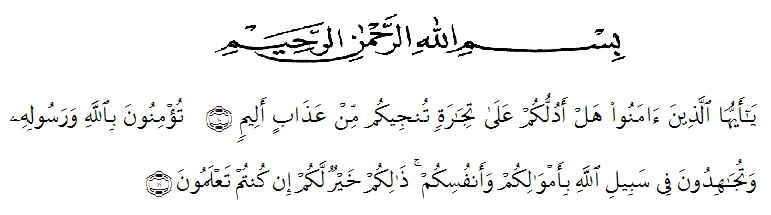 Artinya:“Hai orang-orang yang beriman, sukakah kamu Aku tunjukkan suatu perniagaan yang dapat menyelamatkan kamu dari azab yang pedih? (yaitu) kamu beriman kepada Allah dan Rasul-Nya dan berjihad di jalan-Nya dengan harta dan jiwamu, itulah yang lebih baik bagimu jika kamu mengetahuinya.”(QS. ash-Shaff: 10-11).Puji dan syukur penulis ucapkan kehadirat Allah SWT, yang telah memberikan rahmat dan hidayah-Nya kepada penulis, sehingga penulis dapat menyelesaikan skripsi penelitian ini yang berjudul “Pengaruh Pemberian Ekstrak Daun Binahong (Anredera cordifolia (Ten.) Steenis) Terhadap Toksisitas Akut dan Histopatologi Hati Mencit Jantan (Mus musculus)”. Tidak lupa pula penulis ucapkan salawat beriringkan salam kepada Rasulullah SAW yang telah membawa kita dari zaman kegelapan hingga ke zaman sekarang ini yang terang-benderang.Pada kesempatan ini, penulis juga mengucapkan terima kasih yang sangat tulus kepada kedua orang tua penulis yang sangat penulis sayangi dan cintai Ayahanda Saparuddin Purba, Ibunda Mila Wati, dan adik saya Aulia Ahmad, Fahmi Fadilah, dan Khairil Hafid  yang senantiasa memberikan kasih sayang, motivasi, semangat dan do’a yang tiada henti sehingga penulis dapat menyelesaikan penelitian ini. Saya juga berterima kasih pada kakak-kakak dan abang saya yang telah mendo’akan saya hingga akhirnya saya dapat menyelesaikan penelitian saya dan skripsi saya.Penulis mengucapkan terimakasih yang sebesar-besarnya kepada Ibu Sofia Rahmi S.Farm., M.Si., Apt selaku pembimbing I dan Ibu Siti Fatimah Hanum S.Si., M.Kes., Apt selaku pembimbing II yang telah membimbing, memberi masukan, arahan dan motivasi  kepada penulis.Penulis juga mengucapkan terimakasih kepada :Bapak Rektor Universitas Muslim Nusantara Al-Washliyah Medan, Bapak H. Hardi Mulyono Surbakti, S.E., M.AP.Ibu Minda Sari Lubis, S.Farm, M.Si., Apt selaku Plt.Dekan Fakultas Farmasi Universitas Muslim Nusantara Al Washliyah Medan.Ibu Debi Meilani, S.Si., M.Si., Apt selaku Wakil Dekan I dan Ibu Melati Yuliakusumastuti, M.Sc selaku Wakil Dekan II.Ibu Rafita Yuniarti S.Si., M.Kes., Apt selaku Kepala Laboratorium Terpadu Farmasi Universitas Muslim Nusantara Al Washliyah Medan beserta laboran yang telah memberikan izin kepada penulis untuk menggunakan fasilitas laboratorium..Bapak/Ibu staf pengajar Program studi Farmasi dan Tata Usaha Fakultas Farmasi Universitas Muslim Nusantara Al Washliyah.Teman-teman di stambuk 2015 khususnya sahabat saya Ayu Aswita Batubara, Indah Afriani, Sri ulina, Yayang Indrayani, Fenni Dwi Harsika, Novia Annisa, Nadiya Karlinda, Nova, dan Julena yang tiada henti mengingatkan, memberikan dukungan, memberikan ide dan mambantu saya selama penelitian dan pembuatan skripsi ini.Dengan terselesaikannya penyusunan skripsi ini, penulis banyak mengucapkan terima kasih kepada semua pihak yang telah membantu penulis dalam menyelesaikan penelitian dan penulisan skripsi ini. Semoga skripsi ini dapat bermanfaat tidak hanya bagi penulis tapi juga bagi orang lain.                       		 Medan,      September 2019							 Penulis	 Radiyatul Aini Purba NPM.152114066DAFTAR ISI    								                    HalamanABSTRAK  	          iKATA PENGANTAR 	          iiDAFTAR ISI  	          ivDAFTAR TABEL 	          ixDAFTAR GAMBAR 	          xDAFTAR LAMPIRAN 	          xiBAB I PENDAHULUAN 	          1Latar Belakang 	          1Rumusan Masalah 	          3Tujuan Penelitian 	          4Hipotesis 	          4Manfaat Penelitian 	          5BAB II TINJAUAN PUSTAKA 	          6Tinjauan Umum Tentang Binahong 	          6Deskripsi 	          6Klasifikasi 	          6Asal dan habitat 	          7Kandungan 	          7Khasiat 	          8Tinjauan Umum Tentang Simplisia 	          8Tinjauan Umum Tentang Metode Ekstraksi 	          8Tinjauan Umum Tentang Ekstrak 	          10Tinjauan Umum Tentang Cairan Penyari 	         10Tinjauan Umum Tentang Kandungan Senyawa KimiaTumbuhan 	         11Alkaloida		         11Saponin		         11Tanin		         11Flavonoid		         12Glikosida		         12Steroid / triterpenoid 	         12Tinjauan Umum Tentang Toksisitas 	         13Tinjauan Umum Tentang Hati 	         14Jenis kerusakan hati 	         15Tinjauan Umum Tentang Histopatologi 	         17Persiapan jaringan 	         17Pewarnaan		         18BAB III METODE PENELITIAN 	         19Jenis dan Rancangan Penelitian 	         19Lokasi Penelitian 	         19Sampel Penelitian 	         19Bahan  	         19Alat-alat dan Instrumentasi 	         20Pengambilan dan Pengolahan Sampel 	         20Pengambilan sampel 	         20Identifikasi tumbuhan 	         20Pengolahan sampel 	         20Prosedur Penelitian 	         21Pembuatan larutan pereaksi 	         21Larutan pereaksi mayer 	         21Larutan pereaksi bouchardat 	         21Larutan pereaksi dragendroff 	         21Larutan pereaksi natrium hidroksida 2N 	         21Larutan pereaksi besi (III) klorida 1% 	         21Larutan pereaksi asam klorida 2N 	         22Larutan pereaksi timbal (II) asetat 0,4M 	         22Larutan pereaksi molish 	         22Larutan liebermann-bouchard 	         22Larutan kloralhidrat 	         22Larutan asam sulfat 2N 	         22Pemeriksaan mutu simplisia (Karakterisasi) 	         22Penetapan kadar air simplisia 	         22Penetapan kadar sari larut dalam air 	         23Penetapan kadar sari larut dalam etanol 	         23Penetapan kadar abu total 	         24Penetapan kadar abu tidak larut dalam asam         24Skrinning fitokimia 	         24Pemeriksaan  alkaloida 	         24Pemeriksaan flavonoid 	         25Pemeriksaan saponin 	         25Pemeriksaan glikosida 	         25Pemeriksaan tanin 	         26Pemeriksaan steroid / triterpenoid 	         26Pemeriksaan makroskopik dan mikroskopik 	         26Pemeriksaan makroskopik 	         26Pemeriksaan mikroskopik 	         27Pembuatan ekstrak daun binahong 	         27Pembuatan bahan uji 	         27Pembuatan suspensi Na CMC 0,5% 	         27Pembuatan suspensi ekstrak daun binahong          27Pengujian efek toksisitas 	         28Pengujian toksisitas 	         28Pengamatan  	         28Gejala toksik 	         28Berat badan 		         29Kematian hewan 	         29Makropatologi 	         29Histopatologi organ hati 	         29Analisi Statistik 	         30BAB IV HASIL DAN PEMBAHASAN 	         31Hasil Penelitian 	         31Identifikasi tumbuhan 	         31Pemeriksaan makroskopik daun binahong 	         31Pemeriksaan mikroskopik daun binahong 	         31Pemeriksaan karakterisasi simplisia 	          32Ekstraksi 		          32Pemeriksaan skrinning fitokimia 	          32Pengamatan gejala toksik pada hewan mencit 	          33Rata-rata berat badan mencit ± SD 	          34Penentuan LD50  	          34Uji one way ANOVA 	          35Pengamatan morfologi hati mencit 	          36Pengamatan mikroskopik organ hati 	          37Pembahasan  	          37BAB V KESIMPULAN DAN SARAN 	          46Kesimpulan 	          46Saran 		          46DAFTAR PUSTAKA 	          47LAMPIRAN 		          50DAFTAR TABEL									HalamanTabel 2.1	Klasifikasi nilai LD50  	          14Tabel 2.2	Efek toksikan pada organel subsel dalam sel hati 	          15Tabel 4.1	Pemeriksaan karakterisasi 	          32Tabel 4.2	Pemeriksaan skrinning fitokimia	          32Tabel 4.3	Pengamatan gejala toksik 	          33Tabel 4.4        Rata-rata berat badan mencit ± SD 	          34Tabel 4.5	Jumlah kematian mencit 	          35Tabel 4.6	Uji One Way ANOVA 	          35Tabel 4.7	Pengamatan makroskopik organ hati 	          37Tabel 4.8	Pengamatan mikroskopik organ hati hewan uji 	          37DAFTAR GAMBAR				HalamanGambar 2.1	Daun binahong (Anredera cordifolia (Ten.) Steenis)	       6Gambar 4.1	Grafik rata-rata berat badan mencit Vs waktu 	       34Gambar 4.2	Pengamatan makroskopik organ hati 	       36Gambar 4.3	Jaringan hati mencit 	       43DAFTAR LAMPIRANHalamanLampiran 1	Identifikasi tumbuhan 	        50Lampiran 2	Rekomendasi persetujuan etik penelitian kesehatan 	        51Lampiran 3	Bagan alir penelitian	        52Lampiran 4	Makroskopis daun binahong (Anredera cordifolia  	(Ten.) Steenis)   	        53Lampiran 5	Mikroskopis daun binahong (Anredera cordifolia 	(Ten.) Steenis)   	        54Lampiran 6	Perlakuan hewan uji 	        55Lampiran 7	Morfologi hati mencit 	        56Lampiran 8	Berat badan mencit 	        57Lampiran 9 	Hasil ANOVA dan Uji Tuckey berat badan mencit 	        58Lampiran 10 	Tabel Weil C.S	        61Lampiran 11 	Perhitungan nilai LD50 	        64Lampiran 12 	Perhitungan karakterisasi simplisia 	        65Lampiran 13 	Perhitungan dosis ekstrak daun binahong (Anredera 	cordifolia (Ten.) Steenis)	        68Lampiran 14  Konversi dosis 	        69Lampiran 15	Hasil mikroskopik organ hati hewan uji 	        70